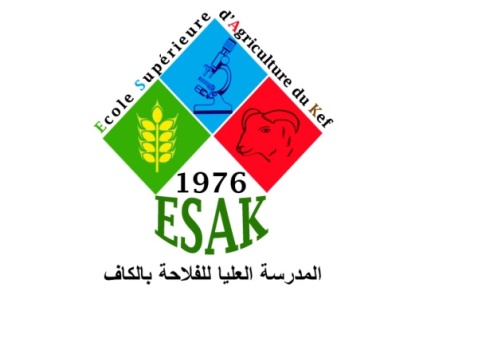 Proposition des normes pour la présentation des projets et des stages de fin d’etudesSoutenu devant le jury d’examen :Prénom NOM : PrésidentPrénom NOM : Encadreur(Prénom NOM : Co-Encadreur)Prénom NOM : ExaminateurPrénom NOM : ExaminateurAnnée universitaire 2014/2015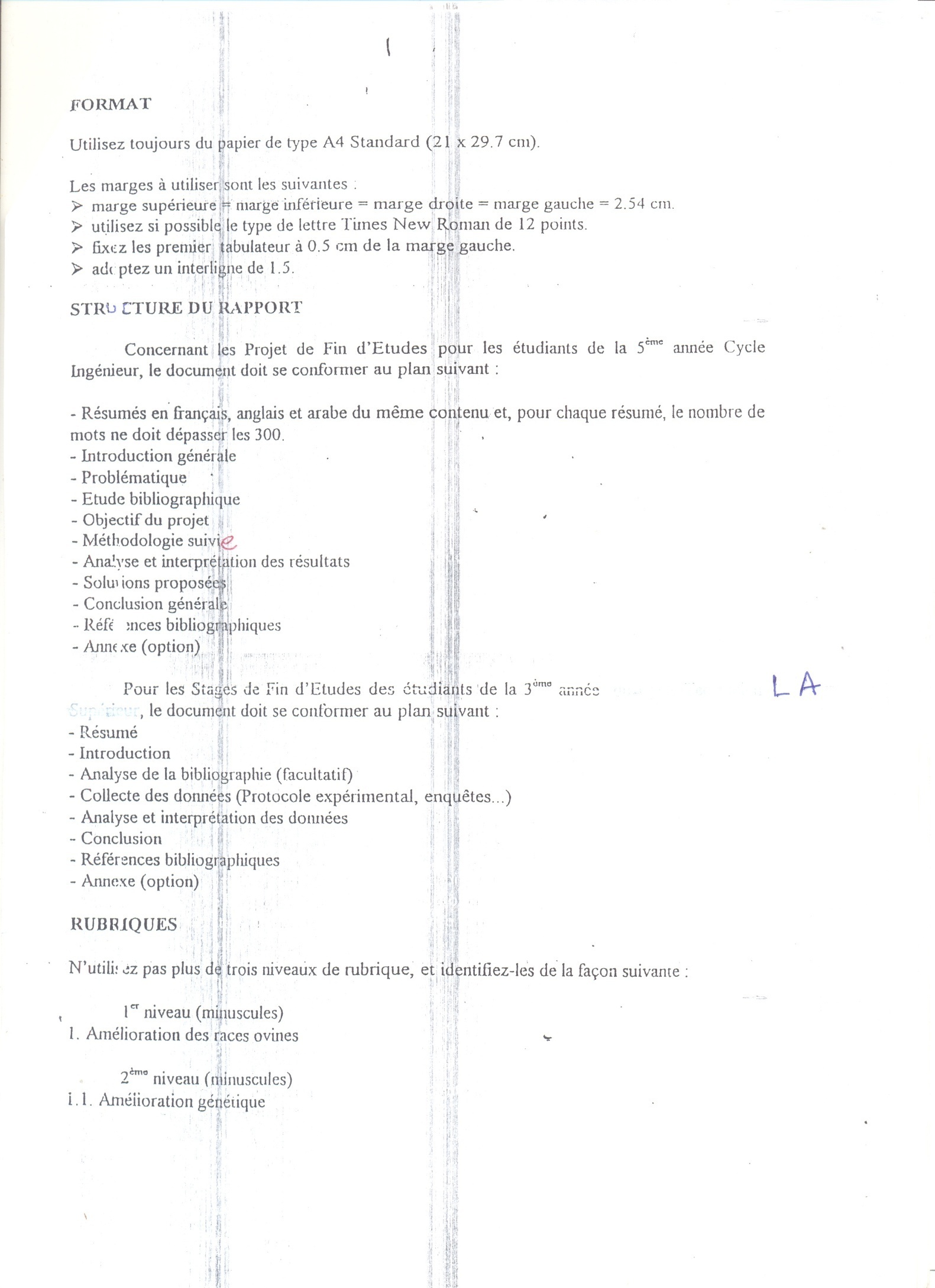 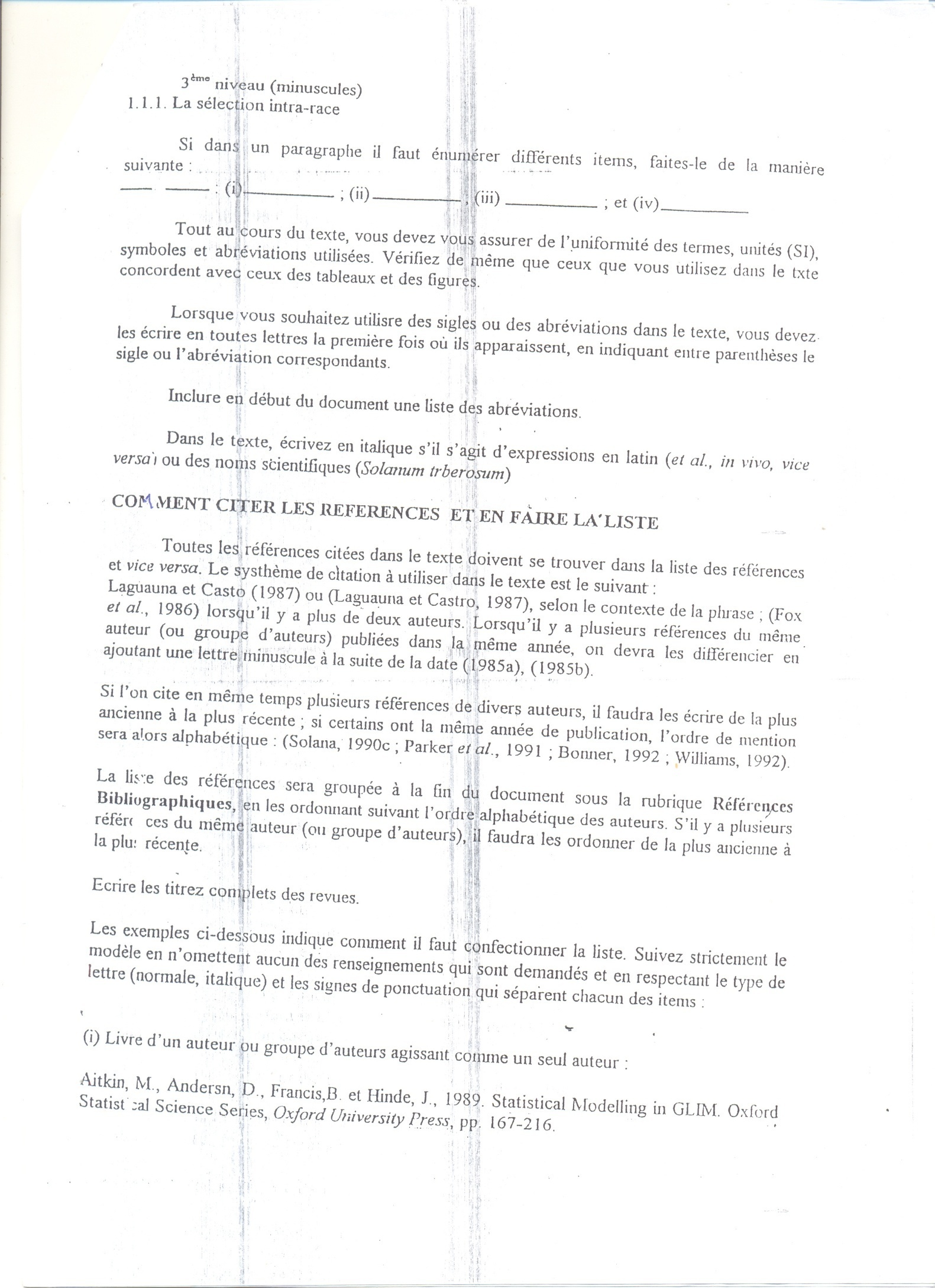 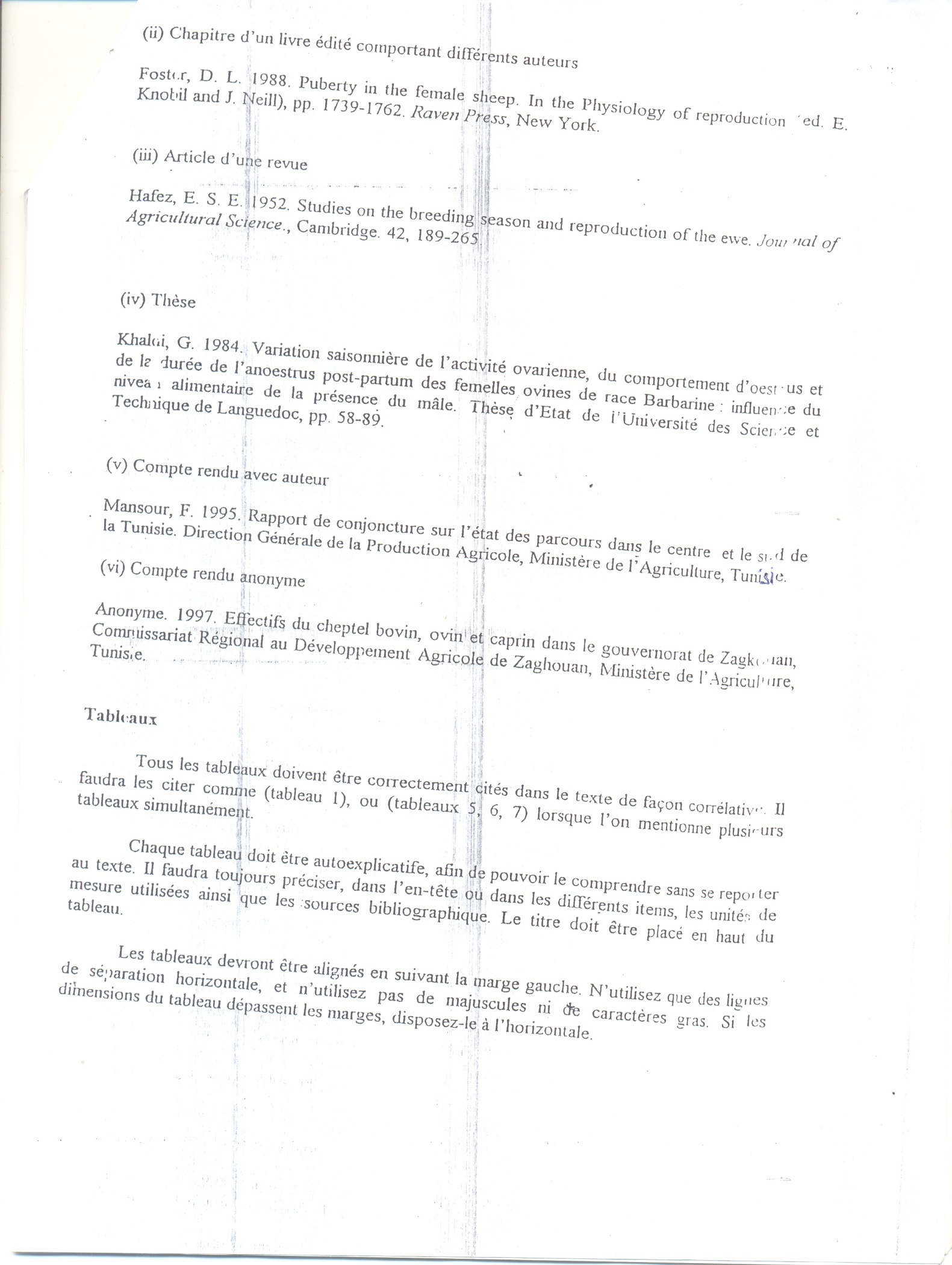 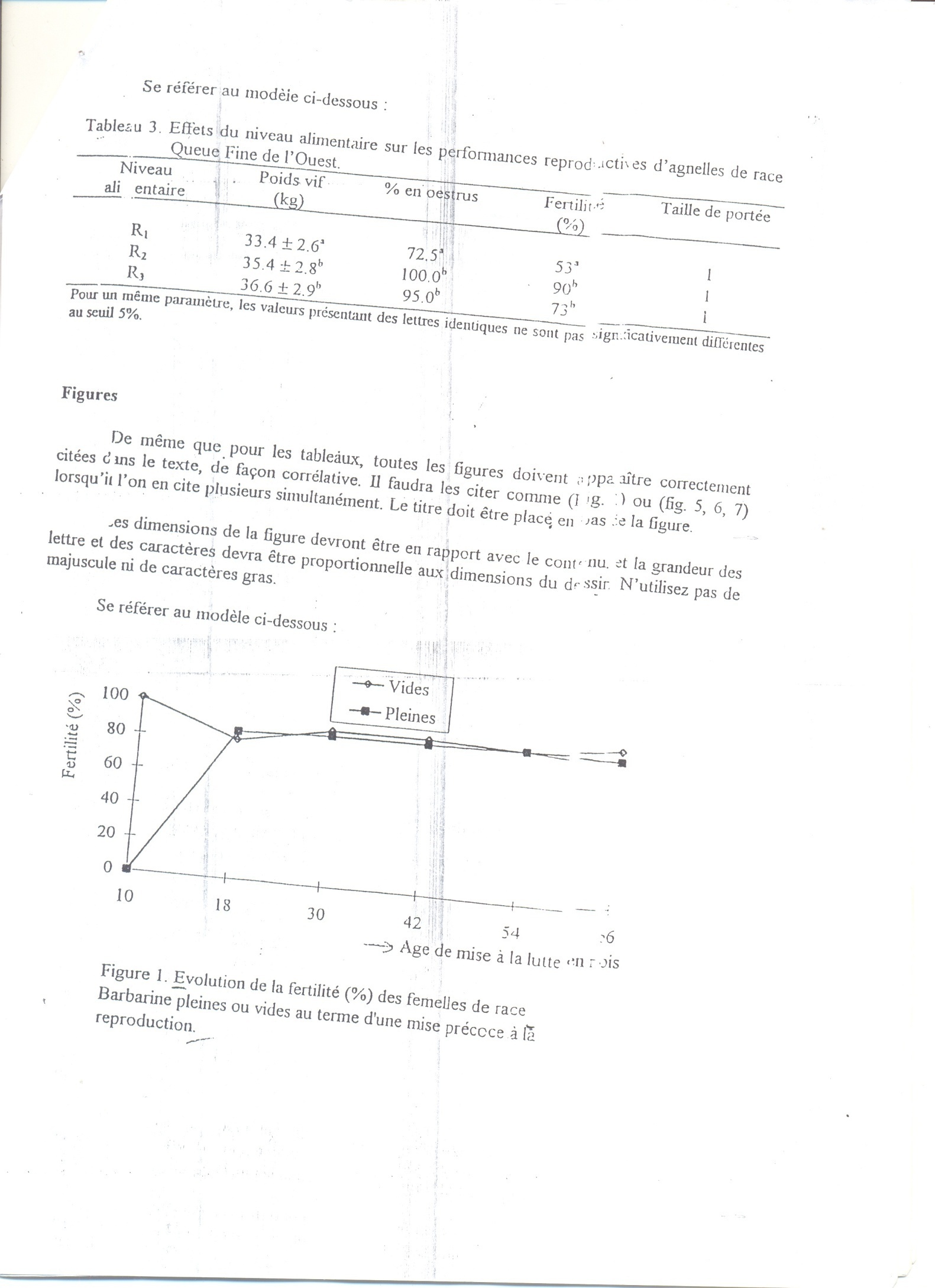 REPUBLIQUE TUNISIENNEUniversité de JendoubaI.R.E.S.AEcole Supérieure d’Agriculture du KefLaboratoire de …………………….Elaboré par : Prénom NOMEncadré par :Prénom NOM